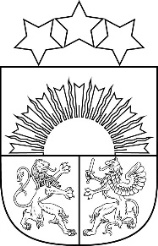 TALSU NOVADA PAŠVALDĪBADUNDAGAS VIDUSSKOLANodokļu maksātāja reģistrācijas Nr.90009115209Talsu iela 18, Dundaga, Dundagas pag., Talsu nov., LV-3270, tālr. 63232192, e-pasts: vidusskola@dundaga.lvIEKŠĒJIE NOTEIKUMITalsu novada Dundagas pagastāIzdoti saskaņā ar Ministru kabineta 2020.gada 9.jūnija noteikumu Nr.360 “Epidemioloģiskās drošības pasākumi Covid-19 infekcijas izplatības ierobežošanai” 40.51. apakšpunktuI. Vispārīgie jautājumiIekšējie noteikumi (turpmāk – Noteikumi) nosaka kārtību, kādā organizē izglītības procesu Dundagas vidusskolā (turpmāk – skola), nodrošinot drošu izglītības procesu, lai mazinātu skolas darbiniekiem un izglītojamajiem risku inficēties ar Covid-19, īstenojot Ministru kabineta 2020.gada 9.jūnija noteikumos Nr.360 “Epidemioloģiskās drošības pasākumi Covid-19 infekcijas izplatības ierobežošanai” (turpmāk – MK noteikumi) noteiktos informēšanas, distances ievērošanas, higiēnas un personas veselības stāvokļa uzraudzības pamatprincipus, kā arī testēšanas organizēšanu.Noteikumi ir saistoši skolas darbiniekiem un izglītojamajiem.Izglītojamo likumisko pārstāvju (turpmāk – vecāki) un citu skolai nepiederošo personu uzturēšanos skolā nosaka skolas iekšējie noteikumi par kārtību, kādā izglītojamo vecāki un citas personas uzturas skolā.II. Izglītības procesa organizēšanaIzglītības procesa īstenošanas veidu (modeli) skolā, saskaņojot ar Talsu novada Izglītības pārvaldi, nosaka skolas direktors, izdodot rīkojumu.Izglītības procesā īstenošanas veids (modelis) var tikt mainīts atbilstoši epidemioloģiskajai situācijai skolā vai valstī.Izglītības process skolā tiek nodrošināts saskaņā ar skolas iekšējās kārtības noteikumiem, ciktāl tie nav pretrunā MK noteikumiem un Noteikumiem.Izglītības process skolā tiek nodrošināts atbilstoši skolas direktora  apstiprinātajam Mācību priekšmetu un mācību stundu plānam vai nodarbību plānam, kurā var tikt veiktas izmaiņas atbilstoši epidemioloģiskajai situācijai skolā, Talsu novadā vai valstī.Iestāde par izmaiņām Mācību priekšmetu un mācību stundu plānā vai nodarbību plānā nekavējoties informē izglītojamos un vecākus, ievietojot informāciju elektroniskās skolvadības sistēmā e-klase (turpmāk – e žurnāls).III. Covid-19 infekcijas ierobežošanas pamatprincipu, piesardzības pasākumu ievērošana un nodrošināšana un testēšanas organizēšanaSkolas direktors, Covid-19 infekcijas izplatības novēršanas pamatprincipu ievērošanai, ar rīkojumu nosaka atbildīgās personas par informēšanu, distancēšanās ievērošanu, higiēnas prasību nodrošināšanu un ievērošanu, izglītojamo un darbinieku veselības stāvokļa uzraudzību un ievērošanu, kā arī testēšanas organizēšanu.Komunikācijas nodrošināšana notiek atbilstoši direktora noteiktajai rīcības shēmai (pielikums) šādām mērķgrupām: skola – Talsu novada Izglītības pārvalde;direktors – darbinieki;skola – izglītojamie;skola – vecāki;vecāki/ izglītojamie –  direktors.Skolas iekštelpās tiek izvietoti informatīvie plakāti un informatīvas norādes par Covid-19 piesardzības pasākumiem saskaņā ar MK noteikumos noteiktajām prasībām.Distancēšanās un higiēnas prasību ievērošana tiek nodrošināta atbilstoši MK noteikumiem un Slimību profilakses un kontroles centra norādījumiem.Izglītojamo un darbinieku testēšana tiek veikta katru nedēļu atbilstoši Slimību profilakses un kontroles centra tīmekļvietnē publicētajam algoritmam: testa nodošana - ceturtdienā, līdz plkst. 9.15;testēšanu veic Centrālā laboratorija.IV. Noslēguma jautājumiNoteikumi ir ievietojami Iestādes tīmekļvietnē www.vidusskola.lv. Izglītojamajiem un vecākiem uz e-žurnālu, tiek nosūtīta skolas vēstule ar informāciju, kur var iepazīties ar Noteikumiem. Ja skolas rīcībā ir informācija, ka vecāki ļaunprātīgi izmanto situāciju, maldina par bērna veselības stāvokli, slēpj informāciju par saskari ar Covid-19 kontaktpersonām vai inficēšanos ar Covid-19, skola ziņo Talsu novada Izglītības pārvaldesi un atbildīgajiem dienestiem, lai kopīgi risinātu situāciju. Atzīt par spēku zaudējušiem skolas 2020.gada 28.augusta Iekšējos noteikumus Nr. 3-25.10 “Kārtība, kādā Dundagas vidusskolā tiek veikti epidemioloģiskās drošības pasākumi Covid-19 infekcijas izplatības ierobežošanai un mācību procesa organizēšana”.Pielikums Dundagas vidusskolas iekšējiem noteikumiem “Izglītības procesa organizēšana, nodrošinot Covid-19 infekcijas izplatības ierobežošanu”Iestādes  komunikācijas rīcības shēma Skola –Talsu novada Izglītības pārvalde2. Direktors – darbinieki3. Skola – izglītojamie4. Skola - vecāki5. Vecāki/ izglītojamie –  direktors2021. gada 17. septembrī.Nr. 3-25.13Izglītības procesa organizēšana, nodrošinot Covid-19 infekcijas izplatības ierobežošanu                                 DirektoreA.Štrausa